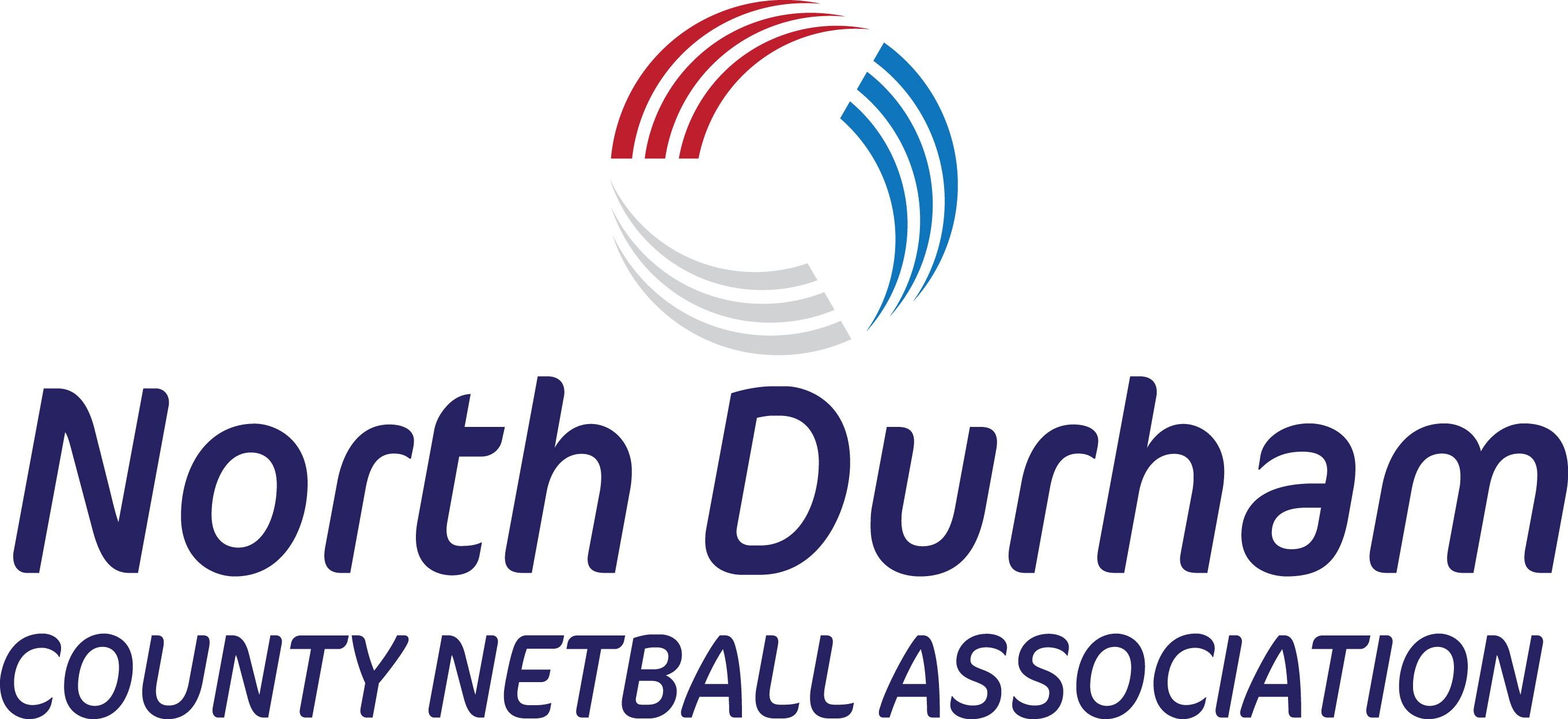   Coach/Safeguarding officer to sign and return before the start of season to confirm validity of information provided on this page:    Please Tick to allow Video/photo’s to be taken to be used on Social Media for NDCNA      Please Tick to allow NDCNA to hold your contact details to help keep you updated with events and informationNDCNA 2019/2020 Junior League Club/Team Name: NameAffiliation NumberCounty123456789101112131415NameAffiliation NumberEmailTelephoneCoachSafeguarding officer